Муниципальное бюджетное дошкольное образовательное учреждение«Детский сад № 353 г. Челябинска»Дополнительная общеобразовательная общеразвивающая программа социально-педагогической направленностидля детей дошкольного возраста "Обучение чтению"Разработчик: Шепелева Елена Владимировна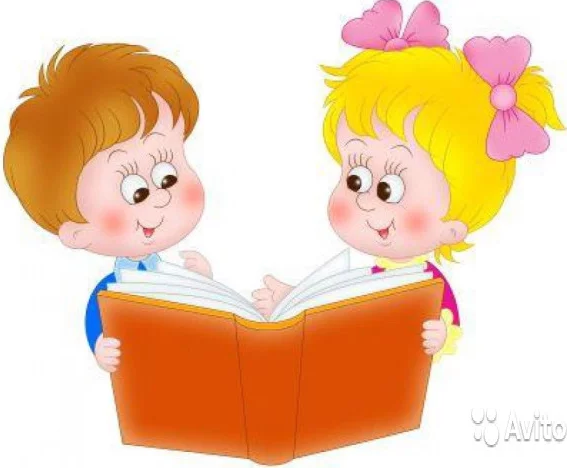 Срок реализации программы 1 год2020СодержаниеРАЗДЕЛ № 1. КОМПЛЕКС ОСНОВНЫХ ХАРАКТЕРИСТИК ПРОГРАММЫ1.1. Пояснительная записка	Дополнительная общеобразовательная общеразвивающая программа социально-педагогической направленности для детей дошкольного возраста "Обучение чтению" (далее – Программа) разработана в соответствии с нормативными документами:- Федеральный закон «Об образовании в Российской Федерации» от 29 декабря 2012 г.№273ФЗ;- Закон Российской Федерации от 24 июля 1998 г. №124-ФЗ «Об основных гарантиях прав ребенка в Российской Федерации» (с изменениями от 20 июля 2000 г.).- Конвенция о правах ребенка (одобрена Генеральной Ассамблеей ООН 20.11.1989, вступила в силу, 1989 г. для СССР 15.09.1990).- СанПиН 2.4.1.3049-13 «Санитарно-эпидемиологические требования к устройству, содержанию и организации режима работы в дошкольных организациях» и зарегистрированном в Минюсте России от 29.05.2013 № 28564 утвержденным постановлением Главного государственного санитарного врача РФ от 15.05.2013г №26- Приказ МОиН РФ  «Об утверждении порядка организации и осуществления образовательной деятельности по дополнительным общеобразовательным программам» от 09 ноября 2018г. № 196Актуальность программыУспехи школьного обучения в немалой степени зависят от уровня подготовленности ребёнка в дошкольные годы. Одним из подходов, которые помогают воспитать человека с активной жизненной позицией, культурного, компетентного, творческого, является развитие кружковой работы детского сада. Это позволяет максимально приблизить к ребенку и его родителям возможность получить не только базовое дошкольное образование, но и развить его индивидуальные способности, проявить творческий потенциал, укрепить здоровье.Одной из главных задач дошкольных образовательных учреждений является подготовка детей к школе. В эту задачу входит и обучение детей грамоте. В багаже знаний современного первоклассника часто бывает востребован навык чтения, особенно при поступлении в лицеи или гимназии. Именно востребованность данного навыка и явилась толчком к разработке данной программы адаптированной к работе с дошкольниками. Методы обучения, используемые в работе, соответствуют возрастным особенностям детей, а не дублируют школу, что является отличительной особенностью данной образовательной программы.Обучение  чтению дошкольников еще  и обусловлено социальным  заказом   родителей, учителей начальной школы, желанием самих детей освоить данный вид деятельности.Одна из наиболее востребованных услуг со стороны родителей – обучение чтению. Овладевая навыками чтения, ребенок осваивает совершенно новые формы умственной и языковой деятельности. До этого момента дети осознают только смысловую сторону речи: предметы и явления, обозначаемые определёнными словами, и содержание, передаваемое словосочетаниями и фразами. Начиная осваивать азбуку, ребенок должен представлять, что такое звуки речи, которые сами по себе, изолированно ничего не означают для него в смысловом отношении. Он должен научиться делить слова на слоги и звуки, усвоить довольно сложную систему графических символов (букв, означающих звуки речи). Усвоив элементарные технические навыки чтения, ребенок приступает к самому трудному и главному в чтении – он должен научиться извлекать смысл из письменных текстов. Письменные тексты (письменная речь) построены по правилам, значительно отличающихся от правил организации устных высказываний. Поняв значение всех слов в прочитанной фразе, ребенок должен затем объединить их в целое, составляющее смысл фразы. Полноценное освоение навыков чтения предполагает определенный минимально необходимый уровень зрелости мышления и речи.При обучении чтению особое внимание уделяется формированию слитного чтения, закреплению умений проводить звуковой анализ слова, членить предложения на слова (определять количество слов, читать предложения и тексты с пониманием).Отличительные особенности программыЗа основу построения программы взят исходный принцип системы дошкольного обучения грамоте Д.Е. Эльконина: знакомству и работе с буквами должен предшествовать до буквенный, чисто звуковой период обучения. Детей подготавливают к усвоению грамоты аналитико-синтетическим звуковым методом. Основной единицей изучения становится вначале звук, затем слог, далее слово. При создании программы и методики её реализации учитывалось положение Л.С. Выготского «о ведущей роли обучения», которое является движущей силой психического развития. Обучение, по мнению Л.С.Выготского, не может осуществляться без реальной деятельности самого ребенка, поэтому метод практических заданий является ведущим в данной программе.Научить детей элементарным навыкам читать – это значит, что подготовить старших дошкольников без страха идти в школу, а при дальнейшем обучении помочь не разочароваться в школьной жизни ПрограммыВ разработанной программе дети, овладевая навыками чтения, осваивают совершенно новые формы умственной и языковой деятельности. До этого момента дети осознают только смысловую сторону речи: предметы и явления, обозначаемые определёнными словами, и содержание, передаваемое словосочетаниями и фразами. Начиная осваивать азбуку, дети должны представлять, что такое звуки речи, которые сами по себе, изолированно ничего не означают для них в смысловом отношении. Они, научившись делить слова на слоги и звуки, усваивают довольно сложную систему графических символов (букв, означающих звуки речи). Усвоив элементарные технические навыки чтения, ребенок приступает к самому трудному и главному в чтении – он  научается извлекать смысл из письменных текстов.Письменные тексты (письменная речь) построены по правилам, значительно отличающихся от правил организации устных высказываний. Поняв значение всех слов в прочитанной фразе, ребенок должен затем объединить их в целое, составляющее смысл фразы. Полноценное освоение навыков чтения предполагает определенный минимально необходимый уровень зрелости мышления и речи.Научность,НаглядностьПлановость, систематичность, последовательность формирования знаний у детей.Постепенность усложнения, тесная связь с жизнью, взаимосвязь теоретических сведений с конкретными практическими действиями.Доступность  – изложение  нового материала  происходит с плавными переходами от одного к другому с подробным пояснением.Занимательность – смена видов деятельности, разнообразие заданий, обучающие игры, приковывающие неустойчивое внимание ребенка к материалу занятия.Индивидуальность, опора на жизненный опыт ребенка – при составлении предложений, описании картинок, чтении новых слов дети могут использовать для объяснения свои личные знания.Учет психологических особенностей детей старшего дошкольного возраста (5 – 7 лет), на которых используется оптимальное разнообразие видовдеятельности, физкультминутки, игровой материал.Поиск согласия в решении главных вопросов.Воспитательная ценность знаний и умений.Программа адресована детям 5-6 лет.Характеристика развития дошкольного возраста  (5-6 лет).	Ребенок 5-6 лет стремится познать себя и другого человека как представителя общества, постепенно начинает осознавать связи и зависимости в социальном поведении и взаимоотношениях людей. этом возрасте в поведении дошкольников происходят качественные изменения — формируется возможность саморегуляции, дети начинают предъявлять к себе те требования, которые раньше предъявлялись им взрослыми. Так, они могут, не отвлекаясь на более интересные дела, доводить до конца малопривлекательную работу (убирать игрушки, наводить порядок в комнате и т. п.). Это становится возможным благодаря осознанию детьми общепринятых норм и правил поведения и обязательности их выполнения. К пяти годам дети обладают довольно большим запасом представлений об окружающем, которые получают благодаря своей активности, стремлению задавать вопросы и экспериментировать. Ребенок этого возраста уже хорошо знает основные цвета и имеет представления об оттенках (например, может показать два оттенка одного цвета — светло-красный и темно-красный). Дети шестого года жизни могут рассказать, чем отличаются геометрические фигуры друг от друга. Возрастает способность ребенка ориентироваться в пространстве.Внимание детей становится более устойчивым и произвольным. Они могут заниматься не очень привлекательным, но нужным делом в течение 20-25 минут вместе со взрослым. Ребенок этого возраста уже способен действовать по правилу, которое задается взрослым. Объем памяти изменяется не существенно, улучшается ее устойчивость. При этом для запоминания дети уже могут использовать несложные приемы и средства.В 5-6 лет ведущее значение приобретает наглядно-образное мышление, которое позволяет ребенку решать более сложные задачи с использованием обобщенных наглядных средств (схем, чертежей и пр.) и представлений о свойствах различных предметов и явлений. Возраст 5—6 лет можно охарактеризовать как возраст овладения ребенком активным (продуктивным) воображением, которое начинает приобретать самостоятельность, отделяясь от практической деятельности и предваряя ее. Образы воображения значительно полнее и точнее воспроизводят действительность. Ребенок четко начинает различать действительное и вымышленное.Повышаются возможности безопасности жизнедеятельности ребенка 5-6 лет. Это связано с ростом осознанности и произвольности поведения, преодолением эгоцентрической позиции (ребенок становится способным встать на позицию другого). Развивается прогностическая функция мышления, что позволяет ребенку видеть перспективу событий, предвидеть (предвосхищать) близкие и отдаленные последствия собственных действий и поступков и действий и поступков других людей.старшем дошкольном возрасте освоенные ранее виды детского труда выполняются качественно, быстро, осознанно. Становится возможным освоение детьми разных видов ручного труда. Срок реализации программы - 1 год.Объем учебной нагрузки определен в соответствии с санитарно-эпидемиологическими требования к устройству и содержанию и организации режима работы дошкольного учреждения. Срок освоения программы: с 1 октября по 31 мая.Форма обучения - очная.Режим занятий, периодичность и продолжительность определены в соответствии с санитарно-эпидемиологическими требования к устройству и содержанию и организации режима работы дошкольного учреждения. 1.2. Цель и задачи программы Общая цель данной программы:обеспечить качественную подготовку детей к обучению в начальной школе;подготовить в ходе дошкольного обучения личность, заинтересованную в изучении родного языка;облегчить дошкольнику дальнейшее усвоение языка по программе начальной школы;расширение кругозора детей, развитие представлений об окружающем миреЦелью данного курса занятий является:развитие звукобуквенного анализа;овладение навыком чтения;формирование элементарных графических навыков;предупреждение дислексии (нарушение чтения) и дисграфии (нарушение письма).Основными задачами данного курса подготовки детей обучению грамоте являются:формирование запаса умений и знаний, которые станут базой для дальнейшего обучения в школе;овладение мыслительными операциями (анализ и синтез, сравнение, обобщение, классификация);формирование умения понимать учебную задачу и выполнять её самостоятельно;овладение навыками речевого общения;развитие мелкой моторики и зрительно-двигательной координации;1.3. Содержание программыУчебный планСодержание учебного плана1.4. Планируемые результатызнать буквы русского алфавита;определять нахождение звука в слове ( в начале, в середине, в конце слова);уметь составлять небольшие рассказы из предложенных предложений;иметь представление о заглавной букве, точке, вопросительном знаке;писать печатное изображение букв русского алфавита в клетке;понимать и активно использовать в речи термины «звук» и «буква»;составлять слова из готовых слогов;различать гласные, согласные, твердые и мягкие согласные, звонкие и глухие со гласные звуки;пользоваться графическим обозначением звуков (гласные – красный круг, твердые согласные – синий круг, мягкие согласные – зеленый круг);уметь записывать слово условными обозначениями – печатными буквами;соотносить звук и букву;определять ударный слог, ударную гласную и обозначать соответствующим значком;читать слоги, слова, предложения, небольшие тексты;правильно пользоваться терминами: «звук», «слово», «предложение»;уметь составлять предложение из 2,3,4 слов по предложенным схемам;уметь давать звуко-буквенный анализ слов любой конструкции. РАЗДЕЛ № 2. КОМПЛЕКС ОРГАНИЗАЦИОННО-ПЕДАГОГИЧЕСКИХ УСЛОВИЙ2.1. Календарный учебный график2.2. Условия реализации программыМатериально-техническое обеспечениеСтол детский – 4.Стул детский – 8.Магнитно-маркерная доска – 1.СД, DVD проигрыватель, ноутбук, экран.комплексы пальчиковой гимнастикимагнитная доска,магнитные буквы большого формата;предметные картинки, тетради, ручки, простые и цветные карандаши,схемы слов, слогов, предложений,комплект физкультминуток.индивидуальные разрезные азбуки,карточки для совершенствования техники чтения слогов и слов,слоговые таблицы и таблицы для чтениякартинкиигрушкинаглядное пособие.Кадровое обеспечение	Программу реализует воспитатель высшей квалификационной категории Коровина Нина Валентиновна. Педагогический стаж - 43 года.2.3. Формы аттестацииОтчет руководителя кружкаОткрытые занятияКарта педагогического наблюденияТестовые графические задания2.4. Оценочные материалыВ начале и конце каждого года обучения проводится открытое занятие для родителей: в начале с целью ознакомления с методикой работы и в конце с целью выявления результативности обучения.Диагностика	овладения	детьми	необходимыми знаниями,	умения	и	навыками, представлениями по программеДиагностическая карта для фиксации результатов Методика по определению усвоения детьми букв алфавитаДанная методика позволяет выявить пробелы в знаниях букв алфавита. Применение методики рекомендуется в конце учебного года.Ребёнку предлагается прочитать буквы алфавита сначала построчно, скорость чтения букв замеряется секундомером (t1). Затем предлагается прочитать буквы по столбикам (t2). Находится разница полученных чисел (t2 – t1). Если разница во времени от 5 и более секунд – это говорит о том, что ребёнок плохо запомнил буквы.Во время проведения проверки обращается внимание на затруднения ребёнка:на какой букве допускает более длительную паузу;путает название буквы, но исправляется сам;заменяет названием другой буквы, сходной по написанию;не называет букву совсем.Низкая скорость распознания букв (даже при правильном их назывании) свидетельствует о том, что ребёнок недостаточно прочно их запомнил. Это в дальнейшем может затруднить весь образовательный процесс.2.5. Методические материалыОрганизация образовательного процесса - очное обучение.  Методы обученияа) методы организации и осуществления учебной деятельности (словесные, наглядные, практические, репродуктивные и проблемные, индуктивные и дедуктивные, самостоятельной работы и работы под руководством педагога);б) методы стимулирования и мотивации учения (методы формирования интереса — познавательные игры, создание ситуаций успеха);в) методы контроля и самоконтроля (фронтальный и дифференцированный, текущий и итоговый).Игра – основной метод обучения грамоте. Игра развивает воображение, фантазию и творческие способности ребенка. Занимательный материал по чтению и развитию речи позволяет включить положительные эмоции детей в учебный процесс. Дидактические игры не требуют особого подхода в системе обучения чтению и развитию речи могут применяться на любых типах занятий. Это средство используется как:подготовка к изучению нового материала;изучение нового материала;–закрепление изученного материала.Алгоритм проведения занятия1.Организационный момент.2. Работа на магнитной доске, азбукой большого формата.3. Сюрпризные моменты, элементы игры, словесные игры. 4.Физкультминутка;5.Индивидуальная работа детей с разрезными азбуками; чтение слогов, слов, рассказов.6. Игры и упражнения.7.Итог. Рефлексия.Обучение чтению включает в себя:обучение первоначальному чтению;обучение печатанию букв;работу по развитию речи.Обучение чтению осуществляется в три взаимосвязанных этапа:формирование звукового анализа слов и обще ориентировки в звуковой системе языка;освоение системы гласных фонем, их обозначение буквами, формирование ориентации на гласные буквы и фонемы;освоение системы согласных фонем, их обозначение буквами, формирование механизма чтенияпредполагается:обучение детей первоначальному чтению, введение понятия «слог», затем предложения как целого;подготовка базы для успешного овладения навыками написания букв.Работа по обучению чтению строится на принятой в русской методике аналитико- синтетическом звукобуквенном методе и закреплении работы по развитию речи на основных ее уровнях – звук (звуковая культура),  слова (словарная работа), предложение, связное высказывание.В основу курса положена методика обучения грамоте Г.Ф.Марценкевич и «Азбука в картинках и стихах» В.А.Ковшикова.Курс обучения предполагают последовательное неразрывное озвучивание каждой буквы с учетом позиционной мены (смягчение и оглушение согласных, редуцирование гласных).Буквы изучаются по блокам: гласные; сонорные согласные; звонкие, глухие согласные; шипящие согласные; мягкий разделительный знак (ь) и твердый разделительный знак (ъ).Для того чтобы чтение было плавным, а не рубленым, столбики для чтения строятся по принципу наращивания. Ведущая роль от слога переходит к звуку, к букве. Понятие «слог» вводится после того, как дети познакомятся с его ведущим признаком – наличием гласного.В период обучения чтению ведется работа по карточкам Е. Портиковой. С целью развития мелких мышц руки, для подготовки к письму прописных букв используется прием штриховки шаблонов.Ребёнок-дошкольник индивидуален, и у каждого ребёнка свой темп обучения, При обучении грамоте знакомство с буквой в основном происходит очень быстро. Дети не успевают запоминать графический образ буквы, забывают или путают её название, при написании неправильно располагают букву в пространстве.Для того чтобы ребёнок прочно усвоил буквы, он должен пройти следующие этапы их изучения. Основное	направление:	от звука к букве (устанавливается	ассоциация	между  глухопроизносительным образом звука и зрительным образом буквы). Следуя онтогенетическому принципу обучения, «идут» от целостного образа буквы к расчлененному (от синтеза к анализу), от крупных единиц к мелким (сначала изучают заглавные потом строчные).1. Выделение изучаемого звука из слов.Изучаемый звук должен находиться в сильной позиции, то есть в начале слова в ударном слоге (желательно без стечения согласных).2.Называние буквы.Дети знакомятся с тем, что звук можно обозначить графически, то есть буквой. При этом буквы обязательно называются твердыми звуками, например звук [с] обозначается буквой С, а не ЭС или СЭ.Знакомство с печатной буквой. Демонстрация буквы.Предлагается буква, написанная простым шрифтом среднего размера в черно-белом варианте. На начальных этапах изучения буквы желательно использовать именно черно-белый вариант, чтобы ребёнок не отвлекался на цвет. Позднее, когда буква освоена, для чтения используются гласные буквы красного цвета, а согласные – синего.Подбор зрительного образа к букве (вариант ребёнка).Дети сравнивают букву с реальными предметами, фигурками, цифрами, животными, людьми и т.п. Инициатива у детей.Важно, чтобы ребёнок самостоятельно представил образ буквы. Причем у каждого ребёнка свой зрительный образ.Сопоставление печатной буквы с графическим вариантом (вариант педагога).Благодаря графическому образу дети легче запоминают характерные особенности буквы. Очень важно, когда педагог предлагает вариант графического образа уже после того, как ребёнок представит свой.Необходимо, чтобы в названии графического образа, предлагаемого педагогом, звук, обозначенный данной буквой, находился в сильной позиции. Например, буква О похожа на обруч, а У – на уши.Предлагается стихотворное описание графического образа буквы.Например:О как обруч. Захочу – По дороге покачу!Букву Г я не боюсь,Г – не злой, а добрый гусь.Анализ буквы.Дети определяют следующее:из каких элементов состоит буква;из скольких элементов состоит буква;как расположены эти элементы в пространстве.Конструирование и реконструирование букв.Операции проводятся на печатных (позднее рукописных) буквах.Оборудование: палочки (счетные), спички, плоски бумаги, веревка или шнурок, элементы букв, Выкладывание букв из палочек, спичек, полосок и т.д.Знакомство с объемным вариантом буквы.При ощупывании объемной буквы развиваются операции стереогноза.Развитие тактильного восприятия буквыДети  пальцем  обводят  контуры  буквы,  изготовленной,  например, из наждачной  (бархатной) бумаги.11.Закрепление (автоматизация) образа буквы.Используются следующие приемы:вырезание буквы ножницами;лепка буквы из пластилина;выкладывание буквы из геометрических фигур, мозаики, семян и т.п.Знакомство с траекторией движений при написании буквы.обведение буквы пальцем по гладкой поверхности;обведение буквы по трафарету;обведение буквы по контуру;запись буквы в воздухе;запись буквы мокрым пальцем на доске, на стекле, на песке и др.письмо буквы на ладони, на спине (дермолексия).Автоматизация звукобуквенных связей.Предлагаются дидактические игры:пантомима «Живая буква» (дети изображают букву всем телом);изобрази букву с помощью пальцев;нахождение буквы по образцу: «Найди такую же букву, как я покажу!»;нахождение буквы: «Какая это буква? Назови!»;определение буквы, написанной на спине, ладони: «Какую букву я написала?»;нахождение букв среди других знаков (букв другого алфавита, нот, математических знаков.узнавание букв, написанных разными шрифтами (в том числе и декоративными);нахождение буквы в различных сюжетных изображениях;узнавание буквы, изображенной пунктиром;узнавание буквы, по-разному расположенной в пространстве;узнавание букв, спрятанных внутри изображения предметов;узнавание букв, наложенных друг на друга (7 лет – от 2-3);узнавание правильно и неправильно написанных букв.Самостоятельное написание буквы.Виды и формы детской деятельностиСодержание работы построено на интегрированном подходе в соответствии с индивидуальными возможностями и характером усвоения детьми программного материала.На кружковых занятиях по обучению чтению целесообразно используется следующая система игр:игры, направленные на развитие фонематического слуха, умение анализировать и обобщать;игры, направленные на обучение составлению и чтению слогов;игры, направленные на развитие техники осмысленного чтения.	Чтобы успешно реализовать план-программу по обучению детей чтению используются разнообразные методы и приёмы: заучивание стихотворений о букве, небольшой рассказ-беседа, рассматривание, наблюдение – «На что похожа буква», воссоздание из силуэтов, закрашивание только гласных, словесные игры, дидактические игры.И все-таки, данный курс обучения чтению имеет гибкость и вариативность содержания в зависимости от условий работы и степени подготовленности детей.Взаимодействие педагога с родителями	Цель: объединение интересов педагога и родителей по подготовке детей к обучению чтению, т.е. прохождение первого этапа по подготовке детей к школе.	Задачи: ознакомление родителей с результатами работы, практическими навыками и умениями. Данное обучение невозможно вести без совместной работы с родителями.Работа с родителями – одно из важнейших направлений воспитательно-образовательной работы в ДОУ. Семья имеет решающее влияние на развитие основных черт личности ребенка, поскольку единство целей и задач общественного и семейного воспитания детей обусловлено самой природой. Только при поддержки семьи возможна динамика в интеллектуальном развитии ребенка. Педагог старается удовлетворить запросы родителей по развитию и воспитанию детей.Дошкольное учреждение выступает в роли активного помощника семье для развития индивидуальных особенностей каждого ребенка, постоянно изучает и влияет на формирование образовательных запросов родителей, проектирует условия для их удовлетворения. Родители постепенно становятся единомышленниками и профессиональными помощниками педагога.Родители должны тоже быть активными участниками процесса. Чтобы сотрудничество было успешным руководителю дополнительного образования необходимо показать родителям свою компетентность в области речевого развития и процесса обучения чтению, а именно:необходимо подготовить выступление на родительском собрании;-проводить индивидуальные консультации;-приглашать родителей на открытые занятия;-проводить работу по информированию родителей о результатах освоения программы ребенком;-объединять совместные усилия с целью оказания помощи ребенку в решении проблем, если такие возникнут по ходу обучения;-информировать родителей по использованию дополнительных пособий, игр, которые помогут в решении поставленных задач.Руководитель кружка, рассказывая о достижениях ребенка, о задачах, стоящих перед ним должен и получать такую же информацию от родителей. Двусторонний поток информации, знаний и опыта, партнерский характер взаимодействия делаетсотрудничество более успешным.	Ни для кого не секрет, что желание читать, стойкий интерес к чтению формируется с детства, и основа его – привычка читать. С. Маршак говорил, что есть талант писателя, а есть талант читателя. Как любой талант (а он спрятан в каждом из нас, его надо открыть, выращивать, лелеять, и на это уходят долгие годы детства, отрочества, юности.Но существуют определённые правила для успешного обучения чтению:Поддерживать интерес ребенка к занятиям, используя доброжелательную обстановку, разнообразные игры и пособия.Важна не столько длительность занятия, сколько частота. В обучении чтению надо быть последовательным.Обучение чтению требует от ребенка умственного напряжения, поэтому должна преобладать игровая деятельность, чередовать с двигательными упражнениями.Если ребенок не хочет заниматься, это говорит о том, что возможности ребенка не поспевают за требованиями взрослого. Значит, что сделано не так, и необходимо вернуться на предыдущий этап.Нельзя сравнивать ребенка с другими детьми. Темпы обучения у всех свои и возможно таланты вашего ребенка лежат в другой области.2.6. Список литературыБаева, Н.В. Калмыкова Предшкольное обучение грамоте в ДОУ: Методика и конпекты игровых занятий. – М.АРКТИ, 2007.Журова Е.Н., Варенцова И.С. Обучение дошкольников грамоте. М.: Школа-Пресс, 1998.Занимательное обучение чтению: комплексные занятия, игровые задания, разрезная азбука для детей 6 – 7 лет. // Авт.-сост. Ковригина Т.Е., Шеремет Р.Е. – Изд. 2-е. – Волгоград: Учитель, 2011.Конспекты интегрированных занятий в подготовительной группе детского сада. Познавательное развитие. Развитие речи. Обучение грамоте: Практическое пособие для воспитателей ДОУ. // Авт.- сост. Аджи А.В. – Воронеж: ЧП Лакоцепин С.С., 2008.Обучение грамоте детей дошкольного возраста: планы занятий. // Авт.-сост. Марцинкевич Г.Ф. – Волгоград: Учитель, 20003.3 . Организационные условия реализации программы. Объем работы с детьмиВозраст детей: 5-6 лет. Состав группы: от 8 до 12 человек. Продолжительность реализации программы: 1 год.Форма организации учебного занятия: групповая.Продолжительность учебного года по дополнительному образованию детей: с 01 сентября по 31 мая.Режим занятий: Занятия проводятся по расписанию, утвержденному заведующим ДОУ Количество занятий: групповое - 2 раза в неделю, во вторую половину дня;индивидуальное - по необходимости.Объем учебной нагрузки определен в соответствии с санитарно-эпидемиологическими требования к устройству и содержанию и организации режима работы дошкольного учреждения. Определено количество занятий в неделю, месяц, квартал и за год в соответствии с возрастом детей: с 1 октября по 31 мая.Обучение по Программе рассчитано на детей старшего дошкольного возраста (5 – 6 лет). Обучение начинается одногодичное, интенсивное. 3.4. Организация процесса обученияМалая наполняемость групп (8 -12 человек) позволяет оптимально сочетать коллективную и индивидуальную формы организации деятельности детского коллектива, не выпускать из вида каждого ребенка.Коллективная организация деятельности шестилеток способствует установлению особо доверительных отношений совместной работы детей, в ходе которой достигается общее участие в решении поставленных задач.Цели коллективной организации деятельности:дать каждому ребенку эмоциональную и содержательную поддержку;дать каждому ребенку возможность утвердиться в себе.Индивидуальная работа характеризуется высоким уровнем самостоятельности детей. Она наиболее эффективна при выполнении различных упражнений по чтению и написанию слоговых диктантов.Цель индивидуальной работы – помочь регулировать темп продвижения в обучении каждого ребенка.Список используемой литературыОбучение грамоте детей дошкольного возраста: планы занятий. // Авт.-сост. Марцинкевич Г.Ф. – Волгоград: Учитель, 2000Занимательное обучение чтению: комплексные занятия, игровые задания, разрезная азбука для детей 6 – 7 лет. // Авт.-сост. Ковригина Т.Е., Шеремет Р.Е. – Изд. 2-е. – Волгоград: Учитель, 2011.Конспекты интегрированных занятий в подготовительной группе детского сада. Познавательное развитие. Развитие речи. Обучение грамоте: Практическое пособие для воспитателей ДОУ. // Авт.- сост. Аджи А.В. –Воронеж: ЧП Лакоцепин С.С., 2008.Принятона педагогическом советеМБДОУ "ДС № 353 г. Челябинска"Протокол №_1__ от «_09_»__сентября_ 2020г. Утверждаю:заведующий МБДОУ "ДС № 353 г. Челябинска"__________________ И.А. ШилковаРаздел № 1. Комплекс основных характеристик программы1.1. Пояснительная записка1.2. Цель и задачи программы1.3. Содержание программы -учебный план, - содержание учебного плана)1.4. Планируемые результаты освоения программы33779Раздел № 2. Комплекс организационно-педагогических условий2.1. Календарный учебный график2.2. Условия реализации программы2.3. Формы аттестации2.4. Оценочные материалы2.5. Методические материалы2.6. Список литературы 10101920202127ВозрастКол-во детейДлительность ООД с детьмиДлительность ООД с детьмиДлительность ООД с детьмиДлительность ООД с детьмиВозрастКол-во детейI занятиеНеделяМесяцГод5 – 6 лет8– 12детей25 минут50 минутКол-во занятий2 занятия в неделю8 занятий6 4 занятия№п/пНазвание раздела, темыКоличество часов (занятий)Количество часов (занятий)Количество часов (занятий)Формы аттестации / контроля№п/пНазвание раздела, темыВсегоТеорияПрактикаФормы аттестации / контроля1Раздел 1.Речь устная и письменная. Мир звуков. Звук. Буква. Соотношение звуков со зрительным образом букв. 3ч.20мин.(8 -занятий)50 мин.2ч. 30мин.Карта педагогического наблюдения2Раздел 2.Звукобуквенный анализ слов.Гласные, согласные звуки русского языка. Согласные звуки мягкие согласные; звонкие, глухие согласные. Нахождение звука в начале слова, в середине слова, в конце слова. Мягкий знак и твердый знак. 8ч.20мин.(20 занятий)1ч.40мин.6ч.40 мин.Карта педагогического наблюденияТестовые графические задания3Раздел 3.Деление слов на слогиОткрытые и закрытые слоги. (двухсложные, трехсложные слова с «открытыми» слогами)Чтение слогов, слов. Разделительные твердый и мягкий знак.Слоговые схемы. Ударение.8ч.20мин.(20 занятий)1ч.40мин.6ч.40 мин.Карта педагогического наблюденияТестовые графические задания4Раздел  4.Предложение и текст. Предложения повествовательные, восклицательные, вопросительные. Вопросительный, восклицательный знаки в конце предложения. Чтение предложений, текста. Схемы предложений. Анализ предложений. 6ч.40мин.(16 занятий)1 ч.5ч.40мин.Карта педагогического наблюденияТестовые графические задания26ч.40мин.64 занятия26ч.40мин.64 занятия26ч.40мин.64 занятияРаздел 1.Речь устная и письменная. Мир звуков. Теория: Понятие "Звук". "Буква".  Практика: знакомство с буквами и звуками русского языка.  Соотношение звуков со зрительным образом букв. Нахождение звуков в начале слова, в середине слова, в конце слова.Раздел 2. Звукобуквенный анализ слов.Теория: Гласные, согласные звуки русского языка. Согласные звуки мягкие согласные; звонкие, глухие согласные. Мягкий знак и твердый знак.Практика: Нахождение звука в начале слова, в середине слова, в конце слова. Раздел 3.Деление слов на слогиТеория: понятие "слог", виды слогов. Разделительные твердый и мягкий знак.Понятие "ударение". Практика: Открытые и закрытые слоги. (двухсложные, трехсложные слова с «открытыми» слогами). Чтение «прямых» и «обратных» слогов, слогов с фиксированной гласной. Чтение слогов, слов. Разделительные твердый и мягкий знак. Чтение слов с Ь и Ъ разделительным знаком.Слоговые схемы. Ударение: формирование навыка выделять ударный слог.Раздел  4. Предложение и текст.Теория: понятие "Предложение", "текст". Предложения повествовательные, восклицательные, вопросительные. Вопросительный, восклицательный знаки в конце предложения. Практика: Чтение предложений, текста. Схемы предложений. Анализ предложений. Составление простых предложений с подбором по смыслу слов.МесяцЧислоВремя проведениязанятияФорма занятияКол-во часовТема занятияМестопроведенияФорма контроляОктябрьгрупповая1Речь устная и письменная. Мир звуков. Звук. Буква. Буква А, звук [а].Музыкально-спортивный залКарта педагогического наблюденияОктябрьгрупповая1Звук. Буква. Буква О, звук [о]. Музыкально-спортивный залКарта педагогического наблюденияОктябрьгрупповая1Буква И, звук [и]. Нахождение звук [и] Музыкально-спортивный залКарта педагогического наблюденияОктябрьгрупповая1Буква У, звук [у]. Нахождение [у] на слух места звука а трех позициях.Музыкально-спортивный залКарта педагогического наблюденияОктябрьгрупповая1Гласные звуки, буквы, Буква Ы. Звук [ы]. Музыкально-спортивный залКарта педагогического наблюденияОктябрьгрупповая1Буква Н. Звуки [н][н']. Музыкально-спортивный залКарта педагогического наблюденияОктябрьгрупповая1Буква М. Звуки [м][м']. Нахождение звук [м] Музыкально-спортивный залОктябрьгрупповая1Буква С. Звуки [с][с']. Музыкально-спортивный залКарта педагогического наблюденияТестовые графические заданияноябрьгрупповая1Буква Т. Звуки [т][т']. Гласные, согласные звуки. Согласные твердые, мягкие. Чтение слогов, слов с буквой Т.Музыкально-спортивный залКарта педагогического наблюденияноябрьгрупповая1Буква К. Звуки [к][к']. Нахождение звуков [к][к'] в тех позициях. Чтение слогов, слов с буквой К. Музыкально-спортивный залКарта педагогического наблюденияноябрьгрупповая1Буква Л. Звуки [Л][Л']. Определение звука [л][к'] в тех позициях. Чтение слогов, слов с буквой Л.Музыкально-спортивный залКарта педагогического наблюденияноябрьгрупповая1Буква Р. Звуки [Р][Р']. Определение позиции звука [р] в словах. Деление двусложных слов на слоги. Чтение слов (согл +согл+ гл).Музыкально-спортивный залКарта педагогического наблюденияноябрьгрупповая1Буква В. Звуки [в][в']. Чтение слогов, слов с буквой В. Чтение слогов  (согл +согл+ гл). Нахождение звука [в] в словах..Музыкально-спортивный залКарта педагогического наблюденияноябрьгрупповая1Буква Ш. Звук [ш] – всегда твердый согласный звук. Деление трехсложных слов с «открытыми» слогами на слоги. Чтение слогов, слов с буквой Ш.Музыкально-спортивный залКарта педагогического наблюденияноябрьгрупповая1Гласные,  согласные звуки, буквы. Музыкально-спортивный залКарта педагогического наблюденияноябрьгрупповая1Буква П. Звуки [п][п']. Нахождение звука [п] в словах.Музыкально-спортивный залКарта педагогического наблюдениядекабрьгрупповая1Буква Е. Звук [э].Чтение слогов с буквой Е.Музыкально-спортивный залКарта педагогического наблюдениядекабрьгрупповая1Буква З. Звуки [з][з']. Звуко-буквенный анализ слов простых конструкций. Чтение слогов, слов, предложений с буквой З.Музыкально-спортивный залКарта педагогического наблюдениядекабрьгрупповая1Буква Б. Звуки [б][б']. Гласные, согласные звуки. Звуко-буквенный анализ слов.Музыкально-спортивный залКарта педагогического наблюдениядекабрьгрупповая1Буква Д. Звуки [д][д']. Мягкие, твердые согласные звуки. Чтение слогов, слов с буквой Д..Музыкально-спортивный залКарта педагогического наблюдениягрупповая1Буква Г. Звуки [г][г']. Составление предложений из 2х слов.Музыкально-спортивный залКарта педагогического наблюдениягрупповая1Сопоставление звуков [г][к]. Звонкие, глухие согласные. Чтение предложений с буквами Г, К. Музыкально-спортивный залКарта педагогического наблюдениягрупповая1Буква Я. Деление слов на слоги. Открытые и закрытые слоги. Чтение и сопоставление слов по звучанию согласной. Музыкально-спортивный залКарта педагогического наблюдениягрупповая1Буква Ч. Звуки [ч'] – всегда мягкий согласный звук. Нахождение звука [ч'] в начале слова, в середине слова, в конце слова.Музыкально-спортивный залКарта педагогического наблюденияТестовые графические заданияЯнварьгрупповая1Деление слов на слоги. Чтение слов, предложений с буквой Ч.Музыкально-спортивный залКарта педагогического наблюденияЯнварьгрупповая1Буква Ж. Звуки [ж] – всегда твердый согласный. Чтение слогов, слов разной конструкции с буквой Ж.Музыкально-спортивный залКарта педагогического наблюденияЯнварьгрупповая1Деление слов на слоги , Упражнение в чтении слов, Определение первых звуков в словах. Музыкально-спортивный залКарта педагогического наблюденияЯнварьгрупповая1Буква Ё. Слоги. Предложение.Музыкально-спортивный залКарта педагогического наблюдениягрупповая1Составление слов из предложенных слогов. Слоги. Музыкально-спортивный залКарта педагогического наблюдениягрупповая1Буква Х. Звуки [х][х']. Нахождение звуков [х][х'] в словах в трех позициях. Деление слов на слоги разной конструкции. Музыкально-спортивный залКарта педагогического наблюдениягрупповая1Звук[ й] . Буква Й. Определение места звука [ й]: в начале, в середине, в конце слова. Сравнение букв Й и И. Чтение слов с буквой Й.Музыкально-спортивный залКарта педагогического наблюдениягрупповая1Чтение слов с буквами Й и И. Звуко-буквенный анализ слов с буквами Й, и. Музыкально-спортивный залКарта педагогического наблюденияТестовые графические заданияфевральгрупповая1Буква Ю. Слоги. Знакомство со слоговыми схемами. Музыкально-спортивный залКарта педагогического наблюденияфевральгрупповая1Звуко-буквенный анализ слов простой конструкции. Гласные, согласные звуки. Согласные звуки твердые, звонкие, глухие. Музыкально-спортивный залКарта педагогического наблюденияфевральгрупповая1Буква Ц. Звук[ ц] – твердый согласный звук. Нахождение звука Звук[ц] в трех позициях. Музыкально-спортивный залКарта педагогического наблюденияфевральгрупповая1Деление слов на слоги. Звуко-буквенный анализ слов. Гласные, согласные звуки. Согласные звуки мягкие согласные; звонкие, глухие согласные. Музыкально-спортивный залКарта педагогического наблюденияфевральгрупповая1Буква Щ. Звук [щ'] – мягкий согласный звук. Слоги. Звуко-буквенный анализ слов. Подбор слов по смыслу (подбор существительных к глаголам).Музыкально-спортивный залКарта педагогического наблюденияфевральгрупповая1Буква Ф. Звуки [ф][ф']. Определение места в словах звука [ф]. в трех позициях . Составление предложений с предложенными словами. Музыкально-спортивный залКарта педагогического наблюденияфевральгрупповая1Буква Э. Гласный звук [э]. Нахождение звука [э] в словах (в начале, в середине, в конце). Деление слов на слоги. Словообразующая функция гласных звуков.Музыкально-спортивный залКарта педагогического наблюденияфевральгрупповая1Деление слов на слоги. Слоговые схемы. Чтение книжного текста. Музыкально-спортивный залКарта педагогического наблюденияТестовые графические заданиямартгрупповая1Дифференциация согласных звуков. Звукобуквенный анализ слов с парными согласными Музыкально-спортивный залКарта педагогического наблюдениямартгрупповая1Буква Ь – мягкий знак как показатель мягкости согласных в конце слова. Музыкально-спортивный залКарта педагогического наблюдениямартгрупповая1Буква Ь – мягкий знак в середине слова как показатель мягкости согласного. Музыкально-спортивный залКарта педагогического наблюдениямартгрупповая1Звуко-буквенный анализ слов с мягким знаком в конце и в середине слова. Чтение книжного текста.Музыкально-спортивный залКарта педагогического наблюдениямартгрупповая1Мягкий знак  - разделительный знак. Обозначение буквами е, ё, ю, я двух звуков после него.Музыкально-спортивный залКарта педагогического наблюдениямартгрупповая1Ъ – твердый разделительный знак. Чтение слов с Ъ разделительным знаком. Музыкально-спортивный залКарта педагогического наблюдениямартгрупповая1Ъ – твердый разделительный знак. Обозначение буквами  е,ё, ю, я двух звуков после него. Музыкально-спортивный залКарта педагогического наблюдениямартгрупповая1Мягкий знак и твердый знак. Разделительные твердый и мягкий знак.Музыкально-спортивный залКарта педагогического наблюденияТестовые графические заданияапрельгрупповая1Ударение. Звуко-буквенный анализ слова. Музыкально-спортивный залКарта педагогического наблюденияапрельгрупповая1Деление слов на слоги. Ударение. Музыкально-спортивный залКарта педагогического наблюденияапрельгрупповая1Слоги. Звуко-буквенный анализ слова. Гласные, согласные. Ударение. Чтение книжного текста.Музыкально-спортивный залКарта педагогического наблюденияапрельгрупповая1Составление слов по первым буквам картинок. Звуко-буквенный анализ слова. Ударение. Предложение. Схемы предложений (знакомство).Музыкально-спортивный залКарта педагогического наблюденияапрельгрупповая1Составление слов из предложенных слогов. Ударение. Предложение. Схемы предложений. Музыкально-спортивный залКарта педагогического наблюденияапрельгрупповая1Антонимы. Звуко-буквенный анализ слова. Слоги. Ударение. Чтение книжного текста, работа по содержанию текста. Музыкально-спортивный залКарта педагогического наблюденияапрельгрупповая1Слоги. Звуко-буквенный анализ слов. Ударение. Предложение. Анализ предложения. Музыкально-спортивный залКарта педагогического наблюденияапрельгрупповая1Предложения повествовательные, восклицательные, вопросительные. Знаки в конце предложения. Схемы предложений. Анализ предложений.Музыкально-спортивный залКарта педагогического наблюденияТестовые графические заданиямайгрупповая1Предложение.Музыкально-спортивный залКарта педагогического наблюдениямайгрупповая1Контрольное тестирование. Техника чтения.Музыкально-спортивный залКарта педагогического наблюденияТестовые графические заданиямайгрупповая1Закрепление изученного материала. Работа над ошибками контрольного тестирования.Музыкально-спортивный залКарта педагогического наблюдениямайгрупповая1Закрепление изученного материала. Ребусы. Нахождение звуков в слове ( в начале, в середине, в конце). Слоги. Чтение книжного текста. Музыкально-спортивный залКарта педагогического наблюдениямайгрупповая1Закрепление изученного материала. Ребусы. Слоговый анализ слов. Слоги – схемы. Предложение. Чтение книжного текста. Музыкально-спортивный залКарта педагогического наблюдениямайгрупповая1Закрепление изученного материала. Предложение. Чтение книжного текста. Музыкально-спортивный залКарта педагогического наблюдениямайгрупповая1Закрепление изученного материала. Чтение книжного текста.Музыкально-спортивный залКарта педагогического наблюдениямайгрупповая1Закрепление изученного материала. Чтение книжного текста.Музыкально-спортивный залКарта педагогического наблюдения№ п/пПараметры оценкиФамилия, имя ребёнка № п/пПараметры оценки1.Знание	буквалфавита2.Имеет представление о заглавной букве, точке, вопросительной знаке.3.Определяет место звука в слове4.Умеет составлять слова из готовых слогов5.Различает гласные и согласные звуки, твердые и мягкие,звонкие и глухие со- гласные звуки.6.Записывает словопечатными буквами7.Умеет	соотносить звук и букву.8.Читает слоги, слова, предложения,небольшие тексты.АБВГДЕЁЖЗИЙКЛМНОПРСТУФХЦЧШЩЬЪЫЭЮЯВозрастКол-во детейДлительность ООД с детьмиДлительность ООД с детьмиДлительность ООД с детьмиДлительность ООД с детьмиДлительность ООД с детьмиВозрастКол-во детейI занятиеНеделяМесяцКварталГод5 – 6 лет8	– 12детей25 минут50 минутКол-во занятий2 занятия в неделю8 занятий24 занятий6 4 занятия